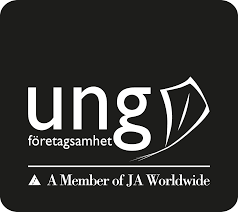 Inbjudan till ÅrsstämmaPlats: Kreativum i Karlshamn
Datum: 5 december 2023
Tid: 12:00 – 14:00
Anmälan sker till: jennifer.stenfelt@ungforetagsamhet.se
Agenda för årsmötet: 1. val av mötesordförande;2. anmälan av mötesordförandes val av protokollförare; 3. fråga om föreningsstämman blivit behörigen sammankallad; 4. val av två justeringspersoner; 5. fastställande av röstlängd;6. framläggande av Ung Företagsamhet Blekinge/Bromöllas verksamhetsberättelse och årsredovisning för föregående räkenskapsår;7. framläggande av revisorns revisionsberättelse;8. beslut om:a. fastställande av resultat- och balansräkningar;b. ansvarsfrihet för alla styrelseledamöterna för det gångna verksamhetsåret; 9. behandling av motioner och propositioner;10. val av styrelsens ordförande;11. fastställande av antalet styrelseledamöter samt val av dessa;12. val av revisor; 13. val av valberedning, samt fastställande av instruktion till valberedningen; 14. bemyndigande till styrelsen att utse ombud till Ung Företagsamhet i Sveriges föreningsstämma;15. beslut om inval av hedersmedlemmar;16. framläggande av Ung Företagsamhet Blekinge/Bromöllas verksamhetsplan för innevarande räkenskapsår;17. stämman avslutas.Varmt välkommen!